     Методическая разработка  образовательной деятельности по теме:                         «Олимпийские резервы старшей  группы». Возраст воспитанников: старший дошкольный.Виды деятельности: коммуникативная, познавательно – исследовательская, физкультурное образование.Образовательные области: социально – коммуникативное развитие, физическое развитие.Цель: вести пропаганду здорового образа жизни.Задачи: - способствовать развитию самостоятельности, целенаправленности и саморегуляции собственных действий;- учить преодолевать препятствия, дозировать физическую нагрузку.- совершенствовать навыки выполнения основных видов движений.- продолжать формировать первичные представления о себе, других людях, объектах окружающего мира на примере активного отдыха.Предварительная работа: рассматривание картинок, иллюстраций, беседы, просмотр телепередач.1 этап: способствуем формированию у детей внутренней мотивации к деятельности.2 этап: способствуем планированию детьми их деятельности.3 этап: способствуем планированию детьми их деятельности.3 этап: способствуем реализации детского замысла4 этап: способствуем проведению детской рефлексии по итогам деятельности.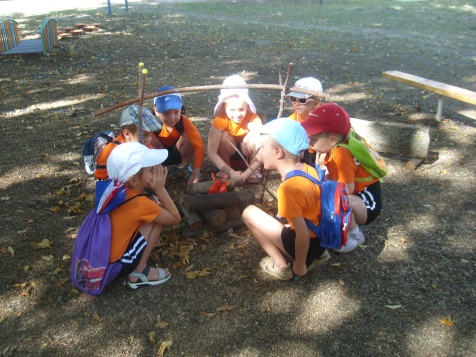 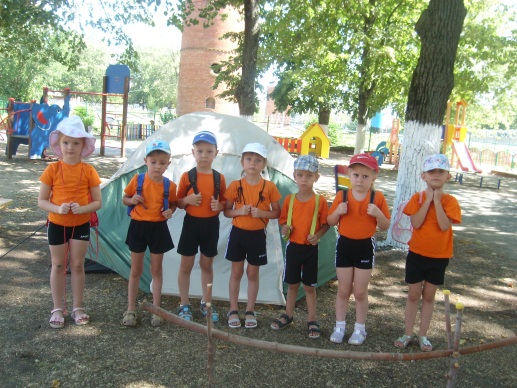 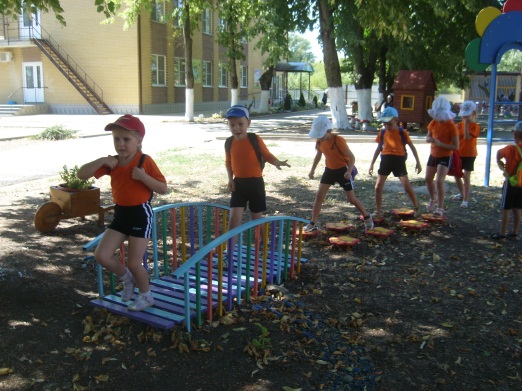     	   Содержание Обратная связь на высказывания   детей Воспитатель надевает на себя рюкзак и спрашивает детей, что это?Как  такого человека можно назвать? Кто об этом слышал?Кто хочет пойти со мной в поход?Завтра мы идём в поход, принесите с собой рюкзаки.Воспитатель спрашивает, что можно с собой взять, ведь путь будет долгим.Верно, это главный атрибут, человека, который собрался в поход.Это турист.Есть желающие.Ребята перечисляют: компас, фонарь, палатку, сопроводительную палку, аптечку, дополнительную одежду, зонт, головной убор, продукты питания, воду, спички.                     СодержаниеОбратная связь на высказывания детейВоспитатель спрашивает: в какой обуви лучше идти?Теперь все приготовимся и мы отправляемся. Смотрим по карте путь своего следования, затем по компасу идём на запад. Правильно, ребята, нужна для похода обувь удобная и закрытая, чтобы не поранить ноги.                      СодержаниеОбратная связь на высказывание детейВоспитатель напоминает об осторожности во время похода.Ребята преодолевают препятствия: идут по мостику, перепрыгивают с кочки на кочку, идут по узкой речке, между деревьями, перепрыгивают через бревно и оказываются на полянке. Осматриваются, выбирают безопасное место на ровной поверхности и «разбиваем» палатку.Дети играют в спортивные игры, отдыхают у костра, наблюдают за природой.Вы, ребята усвоили все правила: идти друг за другом, смотреть вперёд, подозрительные вещи не подбирать.Помогают воспитателю.                СодержаниеОбратная связь на высказывание детей Воспитатель напоминает о пожароопасной ситуации при разведении костра в жаркое время года.Читает стихотворение «Беспечные туристы»Туристы как – то в лес пришли,Костёр из веток развели,Картошки вкусной напеклиНаелись вволю и ушли.А что забыли сделать туристы?Потушить костёр и убрать за собой мусор.                     СодержаниеОбратная связь на высказывание детейРебята, нам пора возвращаться. Расскажите, что вам понравилось. Запомнилось? Хотите ещё раз пойти в поход? Для чего вам это?Воспитатель с детьми пришли к выводу, что все мероприятия в комплексе являются главной составляющей активного отдыха.Пребывание на свежем воздухе, воздействие солнца, дозированные физические нагрузки, разнообразные впечатления нормализуют деятельность центральной системы, восстанавливают работоспособность.